Урок -  зачёт по теме: « Опорно -  двигательная система человека».Цель урока: Систематизация знаний по теме: « Опорно -  двигательная система человека».Задачи образовательные: 1.Проверить уровень усвоения знаний по изученной теме;2.Систематизировать знания об особенностях строения и функциях ОДС человека;Задачи воспитательные:1.Показать учащимся пропорциональность и красоту ОДС человека,  возможности коррекции фигуры;2.Формировать навыки ЗОЖ;Задачи развивающие:Развивать умения анализировать, сравнивать, делать выводы, развивать логическое мышление;Ход урока:1.Организационный момент А) проведение инструктажа по процедуре проведения письменного зачёта;Б) представление консультантов, из числа одноклассников, имеющих по текущим оценкам не более двух четвёрок, освобождённых от сдачи зачёта ( они проверяют и  оценивают работы)2.Основная частьНа каждый ряд выдаётся задание, которое выполняется 7-8 минут, затем учащиеся меняются рядами по часовой стрелке (это своеобразные динамические паузы). Всего каждым учеником выполняется 4 вида заданий. Задание каждого ряда. После того, как учащиеся пересели на другой ряд, проверяет и оценивает консультант. Последнее задание проверяет учитель. Каждому ученику в карточку оценивания выставляется 4 отметки. Затем выводится средняя, которая фиксируется в журнале. Задание №1 для 1 рядаВариант 1 Назвать группы мышц и мышцы к ним относящиеся. Вариант 2 Назвать отделы скелета и кости их образующие.Задание №2 для 2 рядаРешить тест Задание №3 для 3 рядаПодписать части схем и рисунков.Задание №4 выполняют последним, когда возвращаются на свои первоначальные места.3.Подведение итоговТакая форма организации работы даёт:1.Возможность разных вариантов проверки, в том числе оценка равного равным. Это приводит к развитию коммуникаций.2.Облегчается задача учителя по проверке работы.3.Есть возможность всестороннего учёта знаний по изучаемой теме.Задание 2 ряда ТестВариант 1Часть А Выберите один правильный ответ1.В скелет человека входит костей чуть более1) 1002) 1503) 2004) 2502.Отдел позвоночника, который не может состоять из 5 позвонков1) шейный2) поясничный3) крестцовый4) копчиковый3. В позвоночнике человека срослись позвонки1.шейные2) грудные3) поясничные4) крестцовые4.Непарной костью является1) глазничные2) затылочная3) теменная4) височная5.Ключица соединена с 1) лопаткой и грудиной2) рёбрами и грудиной3) грудиной и позвоночником4) позвоночником и лопаткой6.Трубчатой костью является1) плечевая2) ключица3) лопатка4) коленная чашечка7.Плоской костью является1) бедренная2) подвздошная3) ребро4) малая берцовая8.В полостях трубчатых костей находится 1) красный костный мозг2) жёлтый костный мозг3) межклеточная жидкость4) лимфа9.К мозговому отделу черепа относятся кости1) скуловые2) теменные3) верхнечелюстные4) нёбные10.Подвижно соединены между собой1) рёбра и грудина2) все лицевые кости3) бедро и голень4) кости основания черепаОтветы:1.3; 2.1; 3.4; 4.2; 5.1;  6.1; 7.2; 8.2; 9.2; 10.3;В1.  Установите соответствие между видом мышечной ткани и её особенностями.Ответ: А - 2; Б- 2; В- 1; Г -1; Д- 2, Е- 1В2. Неправильная осанка может привести к:1.Искривлению позвоночника;2.Сдавливанию внутренних органов;3.Росту костей в толщину;4.Развитию остеохондроза;5.Увеличению содержания органических веществ в костях;6.Увеличению прочности костей:Ответы: 1,2,3Вариант 2Часть А Выберите один правильный ответ1.Подвижно соединены между собой1) рёбра и грудина2) все лицевые кости3) кости основания черепа 4) бедро и голень2.К мозговому отделу черепа относятся кости1) теменные2) скуловые 3) верхнечелюстные4) нёбные3.В полостях трубчатых костей находится 1) жёлтый костный мозг2) красный костный мозг3) межклеточная жидкость4) лимфа4.Плоской костью является1) бедренная2) лучевая3) подвздошная4) малая берцовая5.Трубчатой костью является1) плечевая2) ключица3) лопатка4) коленная чашечка6.Ключица соединена с 1) лопаткой и грудиной2) рёбрами и грудиной3) грудиной и позвоночником7.Отдел позвоночника, который не может состоять из 5 позвонков1) крестцовый 2) поясничный3) шейный4) копчиковый8. В позвоночнике человека срослись позвонки1.шейные2) грудные3) поясничные4) крестцовые9. От сухого веса кости органические вещества составляют1) 1/52) 1/33) 1/24) 2/310.Отдел позвоночника, в котором остистые отростки позвонков наклонены вниз1) шейный2) грудной3) поясничный4) крестцовыйОтветы: 1.4; 2.1; 3.1; 4.3; 5.1; 6.1; 7.3; 8.4; 9.2; 10.2;В1. Установите соответствие между типами костей и их примерами.Ответы: А- 1; Б- 1;В - 2; Г – 2; Д- 1; Е -2;В2. Функции скелетаОпорная;Терморегуляция;Защитная;Участие в обмене веществ;Транспорт питательных веществ;Хранение запасных питательных веществ;Ответы:1,2,4Задание 3 ряда  Подпишите части рисунков Задание № 3  Работа с рисунками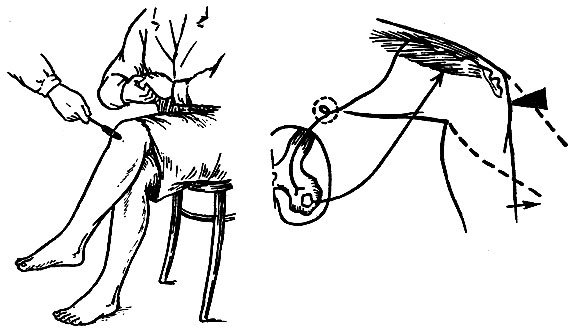 Подпишите все части рисунков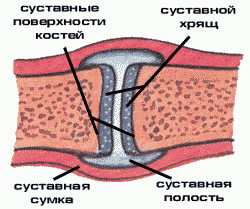 Задание №4Вопросы по теме: « Строение и функции опорно -  двигательной системы»1.Строение и функции мышечной ткани.2.Работа мышц.3.Строение трубчатых костей.4. Виды соединения костей. Назвать и привести примеры.5.Строение скелетной мышцы и её функции.6.Значение ОДС.7.Гиподинамия. Меры профилактики.8. Школьные заболевания ОДС. Меры их профилактики.ОсобенностиМышечная тканьА –сокращается произвольноБ – образует мышцы туловища, конечностейВ- иннервируется автономной нервной системойГ- находится в стенках внутренних органовД – состоит из многоядерных мышечных волоконЕ – состоит из одноядерных веретеновидных клетокГладкая Поперечнополостая скелетнаяПримерыТипы костейА- большая берцоваяБ-бедреннаяВ – грудинаГ- затылочнаяД –плечеваяЕ –теменнаяТрубчатыеПлоские